Protocole de Madrid concernant l’enregistrement international des marquesMadagascar : Réouverture de l’OfficeL'Office malgache de la propriété industrielle (OMAPI) a informé le Bureau international de l’Organisation Mondiale de la Propriété Intellectuelle (OMPI) qu’il est rouvert au public depuis le 2 juin 2020.  Pour de plus amples informations, les utilisateurs du système de Madrid peuvent consulter le site Web de l’OMAPI à l’adresse suivante : http://www.omapi.mg/.Le 10 juin 2020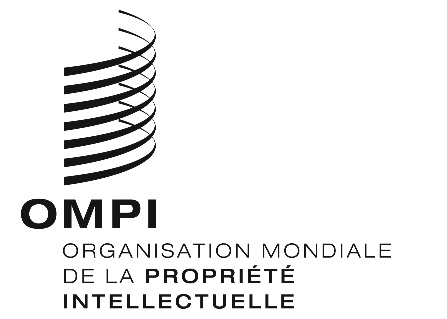 Avis n° 45/2020 Avis n° 45/2020 Avis n° 45/2020 